竞价文件采购方式：线上竞价项目名称：2024年4月五金耗材采购项目广州市疾病预防控制中心云采链（广州）信息科技有限公司二零二四年四月第一章 竞价须知一、本项目通过云采链线上采购一体化平台进行竞价，参与竞价的供应商必须登录平台进行注册，注册成功后方可参与项目竞价。二、语言要求供应商提交的响应文件以及供应商与采购人或平台就有关项目的所有来往函电均应使用中文书写。供应商提交的文件或资料可以用另一种语言，但相应内容应附有中文翻译本，由翻译机构盖章或者翻译人员签名。两种语言不一致时以中文翻译本为准。三、在云采链平台参与项目竞价后放弃成交资格超过三次（含三次）的供应商连同该供应商同一法人名下所有公司将被列入平台黑名单，永久不得参与平台的项目竞价。四、竞价须知竞价说明参与竞价的供应商应承担所有与准备和参加竞价有关的费用，不论竞价的结果如何，采购人和代理机构均无义务和责任承担这些费用。参与竞价的供应商必须按竞价附件的格式填写，不得随意增加或删除表格内容。除单价、金额或项目要求填写的内容外，不得擅自改动竞价附件内容，否则将有可能影响成交结果，不推荐为成交候选人。参与竞价的供应商需对用户需求书的所有条款进行整体响应，用户需求书条款若有一条负偏离或不响应，不推荐为成交候选人。若成交供应商自身原因无法完成本项目，则采购人有权利保留追究责任。成交供应商因自身原因被取消成交资格，采购人可重新启动采购或按竞价公告规定顺延推选符合要求的供应商作为成交人。若本项目竞价采购失败，采购人将重新采购，届时采购人有权根据项目具体情况，决定重新采购项目的采购方式。成交供应商若无正当理由恶意放弃成交资格，采购人有权将拒绝其参加本项目重新组织的竞价采购活动。如采购人或代理机构在审核或复核参与竞价的供应商所提交的竞价资料时，供应商须无条件配合；期间若发现存在弄虚作假或相关的失信记录或违反国家法律法规等相关的不良情形，采购人可取消其成交资格并保留追究责任的权力。参与竞价的供应商向我司咨询的有关项目事项，一切以竞价文件规定和竞价公告规定以及本公司的书面答复为准，其他一切形式均为个人意见，不代表本公司的意见；参与竞价的供应商应认真阅读、并充分理解竞价文件的全部内容（包括所有的补充、修改内容重要事项、格式、条款、服务要求和技术规范、参数及要求等）。供应商没有按照竞价文件要求提交全部资料，或者参与竞价所上传的文件没有对竞价文件在各方面都作出实质性响应是供应商的风险，有可能导致其竞价被拒绝，或被认定为无效竞价。采购人有权拒绝接受任何不合格的货物或服务，由此产生的费用及相关后果均由成交供应商自行承担；供应商认为竞价结果损害其权益的，应按照云采链平台相关指引在规定的时间内向采购人或代理机构提交书面质疑，不提交的视为无异议，逾期提交将不予受理。本竞价公告和竞价文件的解释权归“云采链线上采购一体化平台”所有。竞价文件的澄清或修改采购人或者采购代理机构可以对已发出的竞价文件进行必要的澄清或者修改。澄清或者修改的内容将在云采链平台上发布澄清（更正/变更）公告。无论澄清或者修改的内容是否影响竞价，平台将以短信形式通知所有的报名供应商；报名供应商应按要求履行相应的义务；如报名截止时间少于一个工作日的，采购人或者采购代理机构应当相应顺延报名的截止时间。采购人或者采购代理机构发出的澄清或修改（更正/变更）的内容为竞价文件的组成部分，并对供应商具有约束力。报名要求（参与竞价的供应商资质要求： 报名时需要提供以下盖章资料，并对上传的报名文件资料承担责任）提供在中华人民共和国境内注册的法人或其他组织的营业执照或事业单位法人证书或社会团体法人登记证书复印件，如国家另有规定的，则从其规定；供应商完全响应本项目用户需求的条款、内容及要求的，提供用户需求书响应声明函即可，格式详见附件；符合《中华人民共和国政府采购法》的第二十二条规定，本项目不允许分包，不接受联合竞价；提供供应商资格声明函，格式详见附件；报价要求（报价时需要提供以下盖章资料，并对上传的竞价文件资料承担责任）通过报名供应商应根据本公告要求，在规定的竞价时间内对采购项目进行报价，同时按本公告要求完整、真实、准确地填写并上传相应报价附件（报价表）。公告中的报价次数指报价期间供应商可进行的最多报价次数。如报价次数为2次，指供应商最多可进行2次报价。如供应商只进行1次报价，则以此次报价为准；如供应商因报价有误或其他原因需重新进行第2次报价，则以第2次报价为准，以此类推。确定成交候选人本项目以平均价成交的方式确定成交供应商，即以满足竞价要求的所有报价的算术平均值为基准价，最接近算术平均值（即与平均价差额的绝对值最小）为第一成交候选人，如绝对值相同则以低于算术平均值的确定为第一成交候选人，如报价相同则以报价时间在前的确定为第一成交候选人，绝对值次接近算术平均值的为第二成交候选人，以此类推。无效报价参与竞价的供应商报价超过最高限价或低于最低限价或超过项目对应产品单项最高限价的视为无效报价。参与竞价的供应商须提供本项目要求的资质文件，如果不按公告规定或竞价文件要求等相关规定提供符合要求的资质文件，将被视为无效报价；参与竞价的供应商须对本项目采购内容进行整体报价，任何只对其中一部分内容进行的报价都被视为无效报价。报价表以及有报价供应商落款的报价文件必须加盖报价供应商公章，否则视为无效报价；大写金额和小写金额不一致的，以大写金额为准；单价金额小数点或者百分比有明显错位的，以报价表的总价为准，并修改单价；总价金额与按单价汇总金额不一致的，以单价金额计算结果为准；不接受总价优惠折扣形式的报价，供应商应将对项目的优惠直接在清单报价中体现出来。如果供应商不接受对其错误的更正，其报价将被视为无效报价；按有关法律、法规、规章属于报价无效的。有下列情形之一的，视为串通竞价，其报价无效：存在单位负责人为同一人或存在控股、管理关系的不同单位参与同一竞价项目；不同供应商的响应文件由同一单位或者个人编制；不同供应商委托同一单位或者个人办理竞价事宜；不同供应商使用同一IP地址参与竞价；不同供应商的响应文件载明的项目管理成员或者联系人员为同一人；不同供应商的响应文件异常一致或者报价呈规律性差异；不同供应商的响应文件相互混淆；不同供应商的平台使用费从同一单位或者个人的账户转出；供应商报价为“0”视为无效报价。供应商的报价明显低于其他供应商报价，有可能影响项目质量或者不能诚信履约的，在采购单位规定的时间内未能提供书面说明其报价合理性的视为无效报价。竞价活动失败出现下列情况的，本次竞价活动失败：
(1)报名供应商不足3家；
(2)报价供应商不足3家；出现影响采购公正的违法、违规行为的；因重大变故，采购任务取消的；使用费成交供应商须向平台服务商云采链线上采购一体化平台缴纳平台使用费，金额为成交金额的1.5%（小数点后面四舍五入取整数）；成交供应商无正当理由放弃成交资格的必须按竞价公告等相关规定缴纳相应的平台使用费；如确实因不可抗力放弃成交资格的，应在不可抗力发生后三个工作日内予以通知采购代理机构并提供相关的证明；如逾期，采购代理机构不予退还平台使用费；五、联系方式扫码关注微信公众号“云采链互联服务平台”，即可在线咨询相关事项。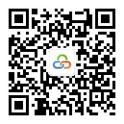 第二章 用户需求书说明：响应供应商须对本项目进行整体响应，任何只对其中一部分进行的响应都被视为无效响应。项目一览表项目采购内容注：1、成交人提供的货物必须为原厂正规产品且与报价单一致；2、本项目不接受快递、物流等形式第三方送货，所有产品必须由成交人自行配送到采购人指定地点；3、成交人所提供的产品如有质量问题，成交人需无条件配合更换合格产品。商务要求包装、保险及发运、保管要求材料的包装必须是制造商原厂包装，其包装均应有良好的防湿、防锈、防潮、防雨、防腐及防碰撞的措施。凡由于包装不良造成的损失和由此产生的费用均由供应商承担。成交人负责将材料货到现场过程中的全部运输，包括装卸车、货物现场的搬运。各种材料必须提供装箱清单，按装箱清单验收货物。货物在现场的保管由成交人负责，直至项目安装、验收完毕。货物至采购人指定的使用现场的包装、保险及发运等环节和费用均由成交人负责。验收货物若有国家标准按照国家标准验收，若无国家标准按行业标准验收，为原制造商制造的全新产品，无污染，无侵权行为、表面无划损、无任何缺陷隐患，在中国境内可依常规安全合法使用。货物为原厂商未启封全新包装，具有出厂合格证，序列号、包装箱号与出厂批号一致，并可追索查阅。采购人组成验收小组按国家有关规定、规范进行验收，必要时邀请相关的专业人员或机构参与验收。因货物质量问题发生争议时，由本地质量技术监督部门鉴定。货物符合质量技术标准的，鉴定费由采购人承担；否则鉴定费由成交人承担。质量要求：成交人必须保证提供的产品为合法销售、渠道正规、全新正品，如果出现假冒伪劣、盗版、产权不明等不合格产品，或供货质量不符合要求的，采购人有权取消合同并追究相关的法律责任。货物在验收、使用等过程中出现故障或质量问题，成交人须在接到采购人通知后2个工作日内派人到现场予以更换。从货物送达且验收完成之日起，采购人所购买的产品享有国家三包政策，质保期不少于1年（如二、项目采购内容“规格”中另有规定的除外）。成交人需结合清单中品牌、规格和备注的要求供货。配送要求：所有产品必须由成交人自行配送到采购人指定地点，进行当面交货，不接受快递送货，如遇供应商委托快递送货交接的情况，采购人有权拒收货物。收货地址：广州市白云区启德路1号广州市疾病预防控制中心1号楼1楼物业，收货人：廖先生，13580552875。付款方式由采购人按下列程序付款：验收合格后，供应商提供发票，采购人根据合同、发票、送货单、银行确认书一次性对公支付。成交人凭以下有效文件与采购人结算：已签收送货单；成交人开具的正式发票；成交通知书；验收报告（加盖采购人公章）。开票资料单位名称：广州市疾病预防控制中心 
社会信用代码（税号）：12440100737179017T
地址：广州市白云区启德路1号第三章 报价附件报价表注： 供应商必须按报价表的格式填写，不得增加或删除表格内容。除品牌、单价、金额或项目要求填写的内容外，不得擅自改动报价表内容，否则将有可能影响成交结果，不推荐为成交候选人；所有价格均系用人民币表示，单位为元，均为含税价；大写金额和小写金额不一致的，以大写金额为准；单价金额小数点或者百分比有明显错位的，以报价表的总价为准，并修改单价；总价金额与按单价汇总金额不一致的，以单价金额计算结果为准；不接受总价优惠折扣形式的报价，供应商应将对项目的优惠直接在清单报价中体现出来。如果供应商不接受对其错误的更正，其报价将被视为无效报价；平台上报价与报价表合计不一致的，以报价表合计（经价格核准后的价格）为准。供应商名称（单位盖公章）：日期：用户需求书响应声明函致：广州市疾病预防控制中心、云采链（广州）信息科技有限公司关于贵单位、贵司发布 2024年4月五金耗材采购项目 的竞价公告，本公司（企业）愿意参加采购活动，并作出如下声明：本公司（企业）承诺在报名时已对于用户需求书中的各项条款、内容及要求给予充分考虑，明确承诺对于本项目的用户需求中的各项条款、内容及要求均为完全响应，不存在任意一条负偏离或不响应的情况。本公司（企业）清楚，若对于用户需求书各项条款存在任意一条负偏离或不响应的情况，不被推荐为成交候选人的要求。本公司（企业）承诺在本次采购活动中，如有违法、违规、弄虚作假行为，所造成的损失、不良后果及法律责任，一律由我公司（企业）承担。备注：本声明函必须提供且内容不得擅自删改，否则视为响应无效。本声明函如有虚假或与事实不符的，作无效报价处理。供应商名称（单位盖公章）：				日期：				供应商资格声明函致：广州市疾病预防控制中心、云采链（广州）信息科技有限公司关于贵单位、贵司发布 2024年4月五金耗材采购项目 的采购公告，本公司（企业）愿意参加竞价，并声明：一、本公司（企业）具备《中华人民共和国政府采购法》第二十二条规定的条件：（一）具有独立承担民事责任的能力；（二）具有良好的商业信誉和健全的财务会计制度；（三）具有履行合同所必需的设备和专业技术能力；（四）有依法缴纳税收和社会保障资金的良好记录；（五）参加政府采购活动前三年内，在经营活动中没有重大违法记录；（六）法律、行政法规规定的其他条件。二、本公司具有本次采购项目服务能力。三、本公司有固定的经营场所，信誉良好、售后维护服务好，并且在经营活动中无严重违法记录。四、本公司在本项目中不转包分包且不联合参与竞价。五、参与本项目政府采购活动时不存在被有关部门禁止参与政府采购活动且在有效期内的情况。本公司（企业）承诺在本次采购活动中，如有违法、违规、弄虚作假行为，所造成的损失、不良后果及法律责任，一律由我公司（企业）承担。特此声明！备注：本声明函必须提供且内容不得擅自删改，否则视为响应无效。本声明函如有虚假或与事实不符的，作无效报价处理。供应商名称（单位盖公章）：				日期：				项目名称数量交货期最高限价（含税）2024年4月五金耗材采购项目1批接到采购人送货通知后，送货时间不能超过5个工作日人民币10070 元序号物品名称规格单位单价最高限价（元）数量金额申领科室1不锈钢铁链4mm米2110210后勤保卫部2挂锁小、40mm把1020200后勤保卫部3双联开关1位个2510250后勤保卫部4不锈钢防水电箱长：270MM 宽：100MM 高：200MM个55155后勤保卫部5小便感应器（明装）阀体黄铜套150101500后勤保卫部6LED方形支架40W套3010300后勤保卫部710W紫外线杀菌灯管10W支3510350后勤保卫部8天花排气扇BPT15-12-30台130101300后勤保卫部9多股铜芯电线（黄、绿、红、蓝）4㎡米4200800后勤保卫部10分色纸美纹纸、20mm*50m个6100600后勤保卫部11强力老虎夹喉箍2.5寸79MM个620120后勤保卫部12强力不锈钢喉箍20-22个430120后勤保卫部13强力老虎夹喉箍4寸117MM个7.51075后勤保卫部14黑色橡胶软管2.5寸64MM7层米2018360后勤保卫部15黑色橡胶软管4寸102MM7层米3018540后勤保卫部16全塑天花换气扇250MM台5010500后勤保卫部17PVC水管管码6分个1150550后勤保卫部18PVC水管管码4分个1050500后勤保卫部19一灯二三三插10A个1550750后勤保卫部20电动化工抽液泵600W功率，电压220V，流量60-80L/min,扬程6m,出液口口径2.5cm，可抽30%浓度酸碱和腐蚀性液体台9501950后勤保卫部21八齿弧形卡槽25升堆码桶开桶器个20240后勤保卫部序号物品名称规格单位单价最高限价（元）数量申领科室报价品牌或厂家单价（元）小计（元）备注1不锈钢铁链4mm米2110后勤保卫部2挂锁小、40mm把1020后勤保卫部3双联开关1位个2510后勤保卫部4不锈钢防水电箱长：270MM 宽：100MM 高：200MM个551后勤保卫部5小便感应器（明装）阀体黄铜套15010后勤保卫部6LED方形支架40W套3010后勤保卫部710W紫外线杀菌灯管10W支3510后勤保卫部8天花排气扇BPT15-12-30台13010后勤保卫部9多股铜芯电线（黄、绿、红、蓝）4㎡米4200后勤保卫部10分色纸美纹纸、20mm*50m个6100后勤保卫部11强力老虎夹喉箍2.5寸79MM个620后勤保卫部12强力不锈钢喉箍20-22个430后勤保卫部13强力老虎夹喉箍4寸117MM个7.510后勤保卫部14黑色橡胶软管2.5寸64MM7层米2018后勤保卫部15黑色橡胶软管4寸102MM7层米3018后勤保卫部16全塑天花换气扇250MM台5010后勤保卫部17PVC水管管码6分个1150后勤保卫部18PVC水管管码4分个1050后勤保卫部19一灯二三三插10A个1550后勤保卫部20电动化工抽液泵600W功率，电压220V，流量60-80L/min,扬程6m,出液口口径2.5cm，可抽30%浓度酸碱和腐蚀性液体台9501后勤保卫部21八齿弧形卡槽25升堆码桶开桶器个202后勤保卫部合计（每项小计之和）=人民币    元合计（每项小计之和）=人民币    元合计（每项小计之和）=人民币    元合计（每项小计之和）=人民币    元合计（每项小计之和）=人民币    元合计（每项小计之和）=人民币    元合计（每项小计之和）=人民币    元合计（每项小计之和）=人民币    元合计（每项小计之和）=人民币    元合计（每项小计之和）=人民币    元合计（每项小计之和）=人民币    元